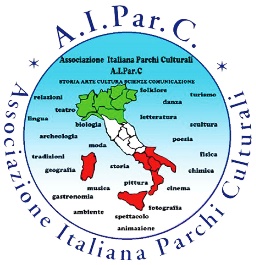 A.I.Par.C.ASSOCIAZIONE ITALIANA PARCHI CULTURALI COSENZABANDO DI CONCORSO“PREMIO AIParC-Cosenza 2022”Per la migliore recensionePREMESSAL’Associazione Italiana Parchi Culturali di Cosenza (denominata con la sigla AIParC Cosenza) con sede legale in via G. Verdi, n. 24, Rende (Cs), indice il bando di Concorso per la migliore recensione relativa al’intero libro Le donne nella storia della Calabria, Jonia Editrice, Rende 2021, con 2 Sezioni: la sezione “Solidarietà e Diritti” dedicata a “Ada Furgiuele” e la Sezione “Giustizia Sociale e Politica” dedicata a “Giustina Gencarelli.Verranno assegnati n. 2 Premi ex aequo alle due migliori recensioni.Verranno inoltre assegnati: - n. 3 Premi, consistenti in un soggiorno di due giorni per due persone.- n. 3 Premi in litografie. A tutti i partecipanti sarà offerto un libro di uno scrittore calabrese.FINALITÀ DEL BANDO DI CONCORSO Il bando è aperto agli allievi e alle allieve delle scuole superiori di II grado della Calabria. L’iniziativa ha lo scopo di avvicinare i giovani alla lettura e alla scrittura in generale, di approfondire la storia della Calabria attraverso figure di donne che hanno contribuito al suo sviluppo e alla sua valorizzazione in vari modi e di sensibilizzare nei giovani lo spirito critico attraverso la produzione di recensioni relative al libro Le donne nella storia della Calabria, Jonia Editrice, Rende 2021.L’Associazione promotrice AIParC provvederà a fornire la copia del libro alle scuole partecipanti non appena avrà ricevuto la richiesta di iscrizione al concorso e il pagamento della quota di partecipazione di cui all’articolo 3. L’AIParC Cosenza e la Jonia Editrice valuteranno, mediante apposita Commissione, i migliori contributi che saranno proposti dai partecipanti al bando nelle modalità sotto descritte. La presente attività è da intendersi esclusa dalla disciplina sulle manifestazioni a premio in quanto rientra nell’ipotesi di esclusione di cui alla lettera a), comma 1, art. 6 del D.P.R. n. 430/2001, e il “premio” all'autore/autrice dell'opera prescelta ha carattere di corrispettivo di riconoscimento del merito personale. TIPOLOGIA DI PARTECIPANTI Il presente bando di concorso è riservato a persone fisiche domiciliate/residenti nell’area di diffusione del bando di concorso e facenti parte delle scuole che aderiscono, con delibera del Collegio dei Docenti, all’iniziativa proposta.TERMINI Il presente bando e le sue modalità di partecipazione verranno resi disponibili agli allievi ed alle allieve dalle scuole, dopo aver dato comunicazione di adesione all’Associazione promotrice AIParC    al seguente indirizzo di posta elettronica della segretaria del Premio (amstellato490@gmail.com) e con indicazione dell’insegnante referente. La scuola partecipante dovrà versare la quota di iscrizione di € 15,00 al seguente Iban di Banca Mediolanum: IT46E0306234210000000983606. Con questa cifra possono partecipare più allievi della Scuola.                                                                                                      I/le partecipanti potranno inviare le proprie recensioni entro e non oltre le ore 20:00 del 31 gennaio 2022. Non verranno accettati contenuti trasmessi al di fuori dei termini temporali come sopra indicati. La Giuria esaminatrice si riunirà entro il 28 febbraio 2022 per l’individuazione della migliore recensione.I premi saranno consegnati in una località da stabilire presumibilmente entro il mese di marzo.MODALITÀ DI PARTECIPAZIONE I concorrenti sono invitati a produrre una recensione originale e inedita del libro Le donne nella storia della Calabria. Ogni partecipante potrà inviare una sola recensione. La recensione deve avere una lunghezza compresa tra un minimo di 1.000 e un massimo di 3.000    caratteri, spazi inclusi, e va inviata in formato pdf all’indirizzo indicato (amstellato490@gmail.com) con oggetto: “PREMIO AIParC Cosenza 2022” Per la migliore recensione). Il testo inviato dovrà riportare i dati dell’autore/autrice: nome, cognome, scuola di appartenenza, classe frequentata, insegnante referente. L’iscrizione al bando di concorso è subordinata al rispetto dei fondamentali principi etici di correttezza attesi dall’Associazione promotrice AIParC, conformi allo spirito culturale dell’iniziativa, all’accettazione delle clausole contenute in questo regolamento, che si intende letto e accettato in ogni sua parte al momento dell’iscrizione.ESCLUSIONI Saranno esclusi dal bando di concorso: - i progetti che violino, in qualsivoglia modo, diritti di terzi, ivi compresi eventuali diritti d‘autore e analoghi nonché quelli proposti in violazione delle dichiarazioni e garanzie di cui al successivo articolo 8. - I progetti che siano ritenuti offensivi e/o contrari alla morale pubblica e al pubblico decoro o che contengano contenuti diffamatori o in violazione della privacy. – I progetti che non siano conformi alle caratteristiche richieste al precedente articolo 4. La comunicazione dell’esclusione connessa alla violazione di una o più clausole del presente bando verrà inoltrata ai/alle concorrenti esclusi/e all’indirizzo e-mail con cui i/le medesimi/e si sono iscritti/e al bando di concorso. CRITERI DI SELEZIONE Una giuria, composta da membri dell’Associazione promotrice AIParC, valuterà a proprio insindacabile giudizio tutte le recensioni pervenute, selezionando quella ritenuta più meritevole. La selezione degli elaborati avverrà secondo i seguenti criteri: qualità di scrittura della recensione; capacità esplicativa; capacità di giudizio critico. 7.  RICONOSCIMENTI La giuria decreterà a suo insindacabile giudizio le due migliori recensioni pervenute. Gli autori/Le autrici delle recensioni vincenti riceveranno un riconoscimento ex aequo, a carattere di contributo monetario, di € 500,00 lordi. Il contributo verrà riconosciuto tramite bonifico bancario intestato al vincitore/vincitrice o tramite altra modalità elettronica concordata.Verranno inoltre assegnati agli autori/autrici di altre recensioni ritenute meritevoli dalla Giuria, a suo insindacabile giudizio:- n. 3 Premi, consistenti in un soggiorno di due giorni per due persone, in un periodo tra maggio e giugno da concordare con i proprietari, in una delle seguenti strutture turistiche:B e B La Terrazza, Cetraro-Centro Storico Blu Ortensia-Santo Stefano in Aspromonte (R. C.)Masseria Cielogreco, Amendolara (Cs). - n. 3 Premi in litografie del pittore maestro Giacomo Vercillo, della pittrice Gianfranca Cosenza e della pittrice Giovanna Rocca.A tutti i partecipanti sarà offerto un libro di uno scrittore calabrese.In nessun caso i soggetti che avranno partecipato al presente bando di concorso mediante l’invio delle proprie recensioni potranno avanzare pretese, a qualsivoglia ragione e/o titolo, nei confronti dell’Associazione promotrice AIParC in relazione alla partecipazione al presente concorso e/o all’eventuale mancata selezione della proposta presentata. NOTIFICA Il vincitore/la vincitrice sarà contattato/a all’indirizzo di posta elettronica indicato in fase di registrazione e dovrà fornire accettazione scritta del premio nel termine di 5 giorni dall’invio della email e nel caso in cui la persona premiata non confermasse il suo interesse a ricevere il premio entro i termini indicati, il premio si intenderà non accettato. In caso di vincitore/vincitrice minorenne, verrà richiesta accettazione anche da parte del genitore o esercente della patria podestà. L’Associazione promotrice AIParC si riserva di effettuare le necessarie verifiche di regolarità; qualora la convalida non fosse completa di tutti gli elementi richiesti, la partecipazione non sarà considerata valida e il premio non potrà essere riconosciuto. La proclamazione del/della vincitore/vincitrice del concorso avverrà durante la cerimonia ufficiale di consegna organizzata dall’Associazione promotrice AIParC nelle modalità che verranno in seguito comunicate.CESSIONE DEI DIRITTILa partecipazione al bando di concorso implica il consenso dei concorrenti alla pubblicazione da parte dell’Associazione promotrice AIParC, del loro nome e delle informazioni personali richieste su qualsiasi canale mediatico per qualsivoglia scopo commerciale o promozionale (incluso, senza limitazione, Internet), senza alcun compenso. DISPOSIZIONI ACCESSORIE Con la partecipazione al presente bando di concorso, ogni concorrente dichiara e garantisce di essere l’unico/a autore/autrice della recensione presentata, assumendo, dunque, la piena e totale responsabilità, sotto qualsivoglia profilo, nessuno escluso, in ordine alla originalità e paternità della recensione medesima sollevando, per l’effetto, l’Associazione promotrice AIParC da ogni e qualsiasi responsabilità e, dunque, anche per eventuali danni diretti e/o indiretti che dovessero derivare a terzi, in caso di dichiarazioni non veritiere sull’originalità e paternità della recensione stessa. Più specificatamente, con la partecipazione al bando di concorso, ogni partecipante dichiara e garantisce: - che la propria recensione è originale e che la stessa non viola i diritti d’autore e/o diritti connessi e/o diritti di marchio/segreti industriali/diritti d’immagine o ogni altro diritto di sfruttamento commerciale e/o industriale e/o intellettuale, nessuno escluso, di qualsiasi persona fisica e/o giuridica; - che terrà l’Associazione promotrice AIParC, nonché suoi eventuali aventi causa, pienamente manlevata e indenne da ogni e qualsiasi conseguenza pregiudizievole, anche sotto il profilo risarcitorio e/o indennitario, che possa allo stesso derivare in conseguenza della violazione e/o non veridicità delle dichiarazioni e garanzie di cui al presente articolo 10. In particolare, il/la partecipante difenderà e terrà completamente manlevata e indenne l’Associazione promotrice AIParC  da qualsivoglia costo, danno, onere, risarcimento e/o indennità, nessuno escluso, che quest’ultima, a qualsivoglia ragione e/o titolo, dovesse essere chiamata a sostenere per effetto del semplice possesso e/o uso, anche a fini commerciali, del progetto e, dunque, anche per violazione dei diritti d’autore, dei diritti su marchi registrati, dei diritti di brevetto, di know-how, dei diritti di invenzione, di immagine e di qualsivoglia altro diritto, anche esclusivo, di terzi. L’Associazione promotrice AIParC si impegna a rispettare e tutelare la paternità delle recensioni, in quanto le recensioni saranno diffuse, previo consenso, unitamente all’identificazione del/della partecipante autore/autrice.INVALIDITA’ DELLE ISCRIZIONI – DECADENZA DAL PREMIO - PRIVACYLa partecipazione al presente bando comporta per i/le partecipanti l’accettazione incondizionata e totale delle regole e delle clausole contenute nel presente regolamento senza limitazione alcuna, ivi compreso il valore indicato del premio in palio. L’Associazione promotrice AIParC si riserva il diritto di richiedere, in qualunque momento, ai/alle partecipanti copia del documento d’identità o altra documentazione necessaria per accertare il possesso dei requisiti richiesti per la partecipazione al bando di concorso. Se il/la partecipante si rifiuta di collaborare per qualunque ragione sarà escluso dal concorso medesimo. In caso di tentativi di truffa e/o di dichiarazioni inesatte, parziali e/o false, L’Associazione promotrice AIParC si riserva di procedere all’immediata esclusione del/della concorrente. I/le concorrenti che, secondo il giudizio insindacabile dell’Associazione promotrice AIParC, o di terze parti incaricate dalla stessa, dovessero partecipare al concorso con mezzi e strumenti giudicati in maniera sospetta, fraudolenta, o in violazione del normale svolgimento dell’iniziativa, verranno esclusi dalla partecipazione e non potranno godere dell’eventuale premio vinto. L’Associazione promotrice AIParC si riserva il diritto discrezionale di sospendere o cancellare il bando di concorso e l’assegnazione del premio qualora si dovessero verificare fatti e/o accadimenti che rendano difficoltoso e/o impossibile il prosieguo del concorso medesimo. I dati dei partecipanti verranno trattati dall’Associazione promotrice, l’AIParC, esclusivamente per fini connessi alla gestione del bando. AMBITO TERRITORIALE Il presente bando di concorso si rivolge agli allievi e alle allieve delle scuole superiori di II grado della Calabria. Il procedimento di selezione e individuazione della recensione vincitrice verrà svolto integralmente sul territorio calabrese.